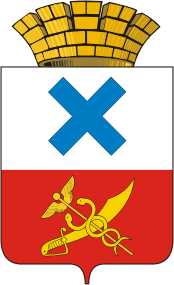 Глава Городского округа «город Ирбит»Свердловской областиПОСТАНОВЛЕНИЕот 9 ноября 2022 года  № 175-ПГг. Ирбит О признании утратившим силу постановление главы Городского округа «город Ирбит» Свердловской области  от 29.12.2021 года № 240-ПГ «О мониторинге эффективности реализации мер по предупреждению коррупции в подведомственных (курируемых) организациях органов местного самоуправления Городского округа «город Ирбит» Свердловской области»  В соответствии со статьей 13.3 Федерального закона от 25 декабря 2008 года № 273-ФЗ «О противодействии коррупции», руководствуясь рекомендациями пункта  6.3.  раздела 1 протокола № 2-К от 16.08.2022 заседания Комиссии по координации работы по противодействию коррупции в Свердловской области 30.06.2022 года, статьями 27, 30 Устава Городского округа «город Ирбит» Свердловской областиПОСТАНОВЛЯЮ:1. Признать утратившим силу постановление главы Городского округа «город Ирбит» Свердловской области  от 29.12.2021 года № 240-ПГ «О мониторинге эффективности реализации мер по предупреждению коррупции в подведомственных (курируемых) организациях органов местного самоуправления Городского округа «город Ирбит» Свердловской области». 2. Отделу организационной работы и документообеспечения администрации Городского округа «город Ирбит» Свердловской области разместить настоящее постановление на официальном сайте администрации Городского округа «город Ирбит» Свердловской области.3. Контроль за исполнением настоящего постановления возложить на первого заместителя главы администрации Городского округа «город Ирбит» Свердловской области С.С. Лобанова.Глава Городского округа«город Ирбит» Свердловской области                                                        Н.В. Юдин